MaltaMaltaMaltaMaltaSeptember 2023September 2023September 2023September 2023MondayTuesdayWednesdayThursdayFridaySaturdaySunday12345678910Victory Day1112131415161718192021222324Independence Day252627282930NOTES: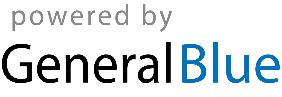 